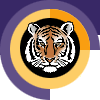 Rochester INSTITUTE OF TECHNOLOGYMinor Program proposal form CoLLEGE OF LIBERAL ARTS 
– in PARTNERSHIP WITH NTIDCo-administered by 
Department of English and Department of Modern Languages and CulturesName of Minor: Language ScienceBrief description of the minor to be used in university publications 1.0 Minor Program Approvals	2.0 Rationale: A minor at RIT is a related set of academic courses consisting of no fewer than 15 semester credit hours leading to a formal designation on a student's baccalaureate transcript How is this set of academic courses related?3.0 Multidisciplinary involvement:If this is a multidisciplinary minor spanning two or more academic units, list the units and their role in offering and managing this minor. 4.0 Students ineligible to pursue this minor:The purpose of the minor is both to broaden a student's college education and deepen it in an area outside the student’s major program. A minor may be related to and complement a student’s major, or it may be in a completely different academic/professional area.   It is the responsibility of the academic unit proposing a minor and the unit’s curriculum committee to indicate any home programs for which the minor is not a broadening experience.  Please list below any home programs whose students will not be allowed to pursue this minor, provide the reasoning, and indicate if this exclusion has been discussed with the affected programs:5.0 Minor Program Structure, Sequence and Course Offering Schedule:Describe the structure of the proposed minor and list all courses, their anticipated offering schedule, and any prerequisites.  All minors must contain at least fifteen semester credit hours;  Minors may be discipline-based or interdisciplinary; In most cases, minors shall consist of a minimum of two upper division courses (300 or above) to provide reasonable breadth and depth within the minor;   As per New York State requirements, courses within the minor must be offered with sufficient frequency to allow students to complete the minor within the same time frame allowed for the completion of the baccalaureate degree;Provide a program mask showing how students will complete the minor.Narrative of Minor Program Structure:Minor Course Conversion Table:  Quarter Calendar and Semester Calendar ComparisonPolicy Name: D1.1 MINORS POLICY 1. DefinitionA minor at RIT is a related set of academic courses consisting of no fewer than 15 semester credit hours leading to a formal designation on a student's baccalaureate transcript. The purpose of the minor is both to broaden a student's college education and deepen it in an area outside the student’s major program. A minor may be related to and complement a student’s major, or it may be in a completely different academic/professional area.   It is the responsibility of the academic unit proposing a minor and the unit’s curriculum committee to indicate any home programs for which the minor is not a broadening experience.  In most cases, minors shall consist of a minimum of two upper division courses to provide reasonable breadth and depth within the minor.   2. Institutional parameters Minors may be discipline-based or interdisciplinary; Only matriculated students may enroll in a minor;At least nine semester credit hours of the minor must consist of courses not required by the student's home program; Students may pursue multiple minors.  A minimum of nine semester credit hours must be designated towards each minor; these courses may not be counted towards other minors;The residency requirement for a minor is a minimum of nine semester credit hours consisting of RIT courses (excluding "X" graded courses); Posting of the minor on the student's academic transcript requires a minimum GPA of 2.0 in each of the minor courses; Minors may not be added to the student's academic record after the granting of the bachelor's degree. 3. Development/approval/administration processes Minors may be developed by faculty at the departmental, inter-departmental, college, or inter-college level. As part of the minor development process: students ineligible for the proposed minor will be identified; prerequisites, if any, will be identified; Minor proposals must be approved by the appropriate academic unit(s) curriculum committee, and college curriculum committee(s), before being sent to the Inter-College Curriculum Committee (ICC) for final consideration and approval.The academic unit offering the minor (in the case of interdisciplinary minors, the designated college/department) is responsible for the following: enrolling students in the minor (as space permits); monitoring students progress toward completion of the minor; authorizing the recording of the minor's completion on student's academic records; granting of transfer credit, credit by exam, credit by experience, course substitutions, and advanced placement; responding to student requests for removal from the minor.As per New York State requirements, courses within the minor must be offered with sufficient frequency to allow students to complete the minor within the same time frame allowed for the completion of the baccalaureate degree. 4. Procedures for Minor revisionIt is the duty of the college curriculum committee(s) involved with a minor to maintain the program’s structure and coherence.  Once a minor is approved by the ICC, changes to the minor that do not have a significant effect on its focus may be completed with the approval of the involved academic unit(s) and the college curriculum committee(s).  Significant changes in the focus of the minor must be approved by the appropriate academic unit(s) curriculum committee(s), the college curriculum committee(s) and be resubmitted to the ICC for final consideration and approval.The Language Science minor prepares students in the interdisciplinary scientific study and analysis of human language. The minor is directly applicable to students interested in computing and media, human-computer interaction, brain and cognition, language acquisition, human health, interpreting, relevant branches of engineering, and policy studies. Students can complete the minor requirements irrespective of their skills in languages other than English. Some courses in the minor include core linguistic principles, technology of language, psychology of language, and language in culture and society. Electives allow students to customize the minor to their interests and needs, with the support of a faculty advisor. The minor is an excellent complement to a major such as computer science, game design, information technology, psychology, sign language interpreting, mechanical engineering, electrical engineering, bioengineering, science, or a foreign language.Approval request date:Approval granted date:Academic Unit Curriculum CommitteeJanuary 23, 2012March 30, 2012College Curriculum Committee4/19/124/19/12Inter-College Curriculum CommitteeThe courses prepare students in the interdisciplinary scientific study and analysis of human language. Language use is manifested in multiple modalities, and its systemic study presents opportunities to explore fundamental topics of the Liberal Arts, including identity, intercultural communication, minority populations, diversity, and global skills.The Language Science minor is co-administered by the Department of English and the Department of Modern Languages and Cultures in the College of Liberal Arts. Most courses are offered in these departments, and the departments have a track record of successful collaboration. The departments share responsibilities for resolving issues involving:Minor enrollment, minor removal, and the minor completion processTransfer credits toward the minor requirementsMinor completion recording in transcripts will be done by the College of Liberal Arts The following departments offer courses that form part of the Language Science minor:Department of English/COLA Department of Modern Languages and Cultures/COLA Department of Psychology/COLA Department of Philosophy/COLAFaculty members in the following departments also teach Language Science minor courses:Department of Cultural and Creative Studies/NTIDDepartment of Research/NTID The following departments support the Language Science minor:Department of Sociology and Anthropology/COLADepartment of Interactive Games and Media/GCCIS Faculty from COLA and NTID form a five-member Language Science Steering Committee meets at least four times each year. The steering committee makes decisions based on consensus. Their charge is:Monitor the interdisciplinary implementation of the minor Recommend approval of special topic or independent study creditHelp to plan and communicate campus events relevant to Language ScienceTwo members from the Language Science Steering Committee, one each from the Departments of English and Modern Languages and Cultures, will be chosen as the Language Science Program Co-Directors. Their charge is:Serve as a day-to-day point of contact for the minor. Either of the Co-Directors will be individually eligible to perform the administrative capacities and make approvals that involve daily operations of the minor. (For example, an approval by one Co-Director will be sufficient if a student places a request to have a course accredited toward the minor.)The minor will be certified by the College of Liberal Arts.Present reports twice each year to the steering committee about student enrollment, the effective scheduling of courses, relevant undergraduate research experiences, co-op opportunities, events, and similar activities.Contact information for current members of the steering committeeChair Lisa Hermsen, Dept. of English, lmhgsl@rit.eduChair Hiroko Yamashita, Dept. of Modern Languages and Cultures, hxygsl@rit.eduChair Joseph Bochner, Dept. of Cultural and Creative Studies, jhbncp@ntid.rit.eduChair Gerald P. Berent, Dept. of Research, gpbnci@rit.eduDr. Cecilia Ovesdotter Alm, Dept. of English, coagla@rit.eduThrough this minor partnership, matriculated students majoring in all undergraduate baccalaureate programs at RIT will be eligible to complete a minor in Language Science. Because the minor is interdisciplinary, no RIT student will be ineligible. Students can complete the minor requirements irrespective of their skills in languages other than English, and the minor is flexible enough so that students can focus on specific areas of interest, such as language in culture and society or the psychology of language.To complete the minor, a student takes fifteen semester credit hours (sch) distributed over five courses as follows:Required core course (3 sch)
ENGL-310 Introduction to Language Science 
Foundations course: one course in a foundation area is required (3 sch) ENGL-371 Language, Dialects, and IdentityENGL-351 Language Technology MLCU 301ST: Psycholinguistics Elective courses: any three of these courses are required (9 sch) A beginning ASL or foreign language course ENGL-371 Language, Dialects, and Identity ENGL-351 Language Technology MLCU 301ST: Psycholinguistics 
ENGL-470 Evolving English Language ENGL-482 Language and BrainPHIL-414 Philosophy of LanguagePSYC-331 Language and ThoughtMLAS-596 Linguistics of American Sign LanguageMLJP-351 Languages in Japanese Society MLJP-451 Structure of the Japanese Language Special Topic or Independent Study if approved by the steering committeeThe core course and the foundations courses are not prerequisites for the elective courses unless an instructor declares a prerequisite for a particular course. In addition, there are two requirements: (1) at least two of the five courses must be at the 300-level or higher, and (2) nine sch must be taken outside the student’s major. Students will complete this minor also in compliance with any other institutional parameters for minors. Details about courses’ prerequisites and offerings are in the table below. As the table shows, courses will be offered under their respective department’s course number, following the interdisciplinary model of the Women’s and Gender Studies Program (http://www.rit.edu/cla/womensstudies/curriculum.html). Students can complete the minor by adding two courses to a completed immersion in Language Science.The following are possible clusters of courses that align with individual student interests within the minor. 
Sample cluster for a student interested in language in culture and society:ENGL-310 Introduction to Language Science 
ENGL-371 Language, Dialects, and Identity MLJP-351 Languages in Japanese Society ENGL-470 Evolving English Language ENGL-351 Language Technology Sample cluster for a student interested in the psychology of language:ENGL-310 Introduction to Language Science 
MLXX-449 ST: Psycholinguistics PSYC-331 Language and Thought ENGL-482 Language and BrainENGL-351 Language Technology Sample cluster for a student interested in general linguistics:ENGL-310 Introduction to Language Science MLXX-449 ST: Psycholinguistics 
PHIL-414 Philosophy of LanguageMLJP-451 Structure of the Japanese Language           MLAS-596 Linguistics of American Sign LanguageMLXX-449 ST: Psycholinguistics is in the process of being approved as a regular course. NTID faculty will be directly involved in this minor, for example in the teaching of MLAS-596 Linguistics of American Sign Language and a course in preparation on MLXX-XXX Second Language Acquisition and Bilingualism. The Department of English is anticipating additional growth in courses offered, as it is currently hiring in this area.Course Number & TitleSCHRequiredOptionalFallSpringAnnual/BiennialPrerequisitesENGL-310 Introduction to Language Science3XX AOne First Year Writing Intensive course (e.g. ENGL-150 Writing Seminar).ENGL-371 Language, Dialects, and Identity3XX AOne First Year Writing Intensive course (e.g. ENGL-150).ENGL-351 Language Technology3XX AOne First Year Writing Intensive course (e.g. ENGL-150). ENGL-XXX Introduction to Language Science is recommended.MLXX-449 ST: Psycholinguistics
(in the process of being approved as a regular course)3XXAENGL-XXX Introduction to Language ScienceENGL-470
Evolving English Language3XX AOne First Year Writing Intensive course (e.g. ENGL-150). ENGL-482
Language and Brain3XXBOne First Year Writing Intensive course (e.g. ENGL-150).PHIL-414
Philosophy of Language3XXBOne course in philosophy, or permission of instructorPSYC-331
Language and Thought3XX BPSYC-223-Cognitive Psychology,
PSYC-251-Research Methods IIMLAS-596
Linguistics of American Sign Language3XXAMLAS-202 Beginning ASL II, or fluency in ASLMLJP-351 Languages in Japanese Society3XX BMLJP-201 Beginning Japanese IMLJP-451 Structure of the Japanese Language3XXBMLJP-201 Beginning Japanese ITotal credit hours:15 sch (3 for the required core course, 3 for the foundations course, and 9 for the elective courses)Directions: The tables on this page will be used by the registrar’s office to aid student’s transitioning from the quarter calendar to the semester calendar.  If this minor existed in the quarter calendar and is being converted to the semester calendar please complete the following tables.  If this is a new minor that did not exist under the quarter calendar do not complete the following tables.Use the following tables to show minor course comparison in quarter and semester calendar formats.  Use courses in the (2011-12) minor mask for this table. Display all required and elective minor courses.  If necessary clarify how course sequences in the quarter calendar convert to semesters by either bracketing or using some other notation.Name of Minor in Semester Calendar:Name of Minor in Quarter Calendar:Name of Certifying Academic Unit:QUARTER:  Current Minor CoursesQUARTER:  Current Minor CoursesQUARTER:  Current Minor CoursesSEMESTER:  Converted Minor CoursesSEMESTER:  Converted Minor CoursesSEMESTER:  Converted Minor CoursesCourse #Course TitleQCHCourse  #Course TitleSCHComments